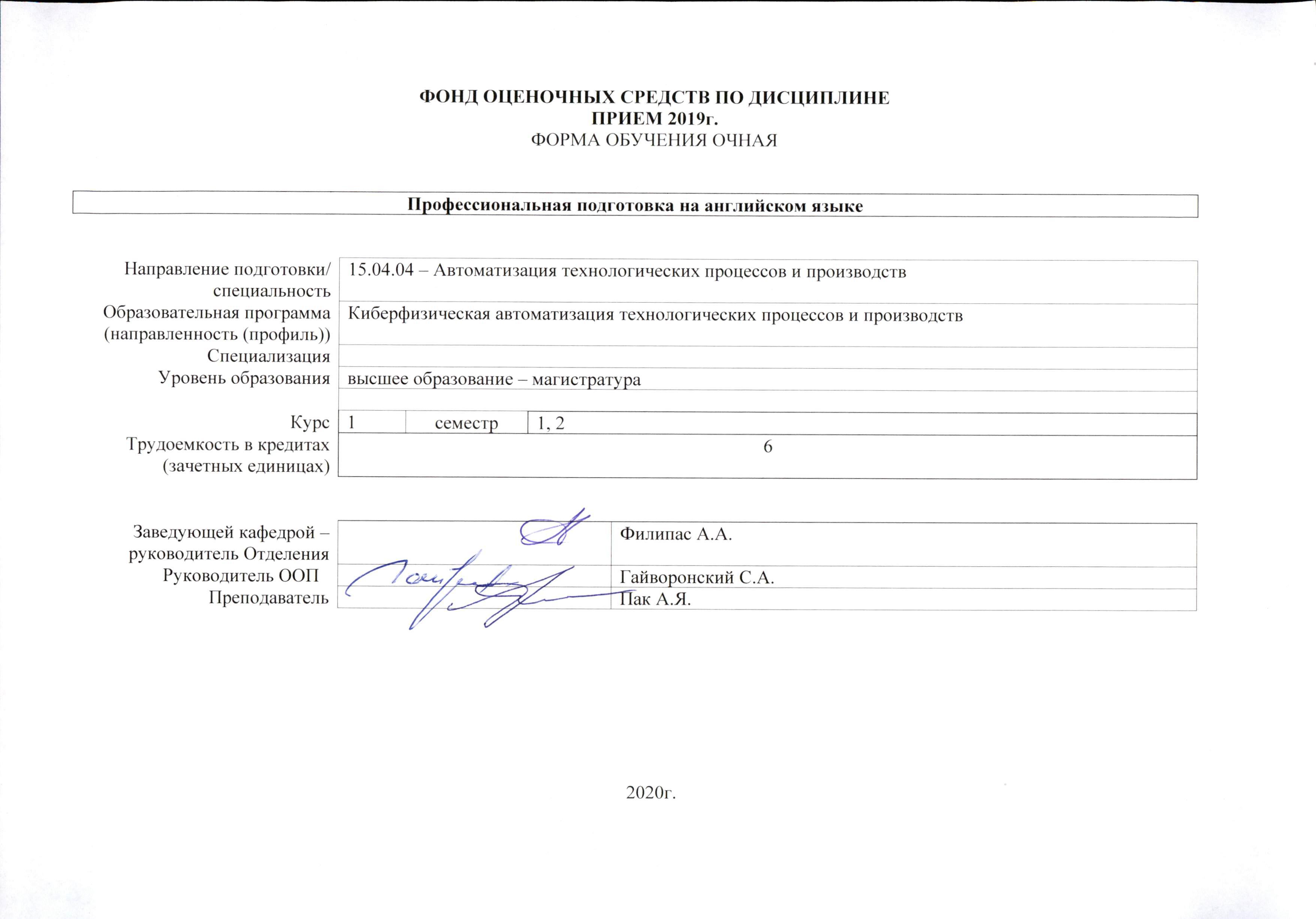 Роль дисциплины «Профессиональная подготовка на английском языке» в формировании компетенций выпускника:Показатели и методы оцениванияШкала оцениванияПорядок организации оценивания результатов обучения в университете регламентируется отдельным локальным нормативным актом – «Система оценивания результатов обучения в Томском политехническом университете (Система оценивания)» (в действующей редакции). Используется балльно-рейтинговая система оценивания результатов обучения. Итоговая оценка (традиционная и литерная) по видам учебной деятельности (изучение дисциплин, УИРС, НИРС, курсовое проектирование, практики) определяется суммой баллов по результатам текущего контроля и промежуточной аттестации (итоговая рейтинговая оценка -  максимум 100 баллов).  Распределение основных и дополнительных баллов за оценочные мероприятия текущего контроля и промежуточной аттестации устанавливается календарным рейтинг-планом дисциплины.Рекомендуемая шкала для отдельных оценочных мероприятий входного и текущего контроляШкала для оценочных мероприятий экзамена Перечень типовых заданий Методические указания по процедуре оцениванияКод компетенцииНаименование компетенцииСоставляющие результатов освоения (дескрипторы компетенции)Составляющие результатов освоения (дескрипторы компетенции)Код компетенцииНаименование компетенцииКодНаименованиеУК(У)-3способен осуществлять социальное взаимодействие и реализовывать свою роль в командеУК(У)-3.З1Знает особенности профессионального этикета западной и отечественной культурУК(У)-3способен осуществлять социальное взаимодействие и реализовывать свою роль в командеУК(У)-3.У1Умеет составлять и представлять техническую и научную информацию, используемую в профессиональной деятельности, в виде презентацииУК(У)-3способен осуществлять социальное взаимодействие и реализовывать свою роль в командеУК(У)-3.В1Владеет навыками монологического высказывания на иностранном языке по профилю своей специальности, аргументировано излагая свою позицию и используя вспомогательные средства (таблицы, графики, диаграммы и т.п.)УК(У)-4способен осуществлять деловую коммуникацию в устной и письменной формах на государственном языке Российской Федерации и иностранном(-ых) языке(-ах)УК(У)-4.З2Знает терминологию на иностранном языке в изучаемой и смежных областях знаний; особенности научно-технического функционального стиля изучаемого иностранного языкаУК(У)-4способен осуществлять деловую коммуникацию в устной и письменной формах на государственном языке Российской Федерации и иностранном(-ых) языке(-ах)УК(У)-4.У2Умеет осуществлять письменный перевод профессионально-ориентированных аутентичных текстовУК(У)-4способен осуществлять деловую коммуникацию в устной и письменной формах на государственном языке Российской Федерации и иностранном(-ых) языке(-ах)УК(У)-4.В2Владеет опытом вести переписку в профессиональных и научных целяхОПК(У)-1готовность к коммуникации в устной и письменной формах на русском и иностранном языках для решения задач профессиональной деятельностиОПК(У)-1.З1основных особенностей и правил перевода с использованием терминологии из своей профессиональной деятельностиОПК(У)-1готовность к коммуникации в устной и письменной формах на русском и иностранном языках для решения задач профессиональной деятельностиОПК(У)-1.У1понимать высказывания и реплики профессионального характера; составлять общий план письменного сообщения профессионального характераОПК(У)-1готовность к коммуникации в устной и письменной формах на русском и иностранном языках для решения задач профессиональной деятельностиОПК(У)-1.В1навыками использования английского языка в своей профессиональной деятельностиПланируемые результаты обучения по дисциплинеПланируемые результаты обучения по дисциплинеКод контролируемой компетенции (или ее части)Наименование раздела дисциплиныМетоды оценивания (оценочные мероприятия)КодНаименованиеКод контролируемой компетенции (или ее части)Наименование раздела дисциплиныМетоды оценивания (оценочные мероприятия)РД-1Знает особенности профессионального этикета западной и отечественной культурУК(У)-3Раздел 1. ВведениеРаздел 2. Фундаментальные принципы управленияЗачет, коллоквиум, устный опросРД-2Умеет составлять и представлять техническую и научную информацию, используемую в профессиональной деятельности, в виде презентацииУК(У)-3Раздел 1. ВведениеРаздел 2. Фундаментальные принципы управленияРаздел 3. Структурные преобразования САУЗачет, коллоквиум, устный опросРД-3Владеет навыками монологического высказывания на иностранном языке по профилю своей специальности, аргументировано излагая свою позицию и используя вспомогательные средства (таблицы, графики, диаграммы и т.п.)УК(У)-3Раздел 1. ВведениеРаздел 2. Фундаментальные принципы управленияРаздел 3. Структурные преобразования САУЗачет, коллоквиум, устный опросРД-4Знает терминологию на иностранном языке в изучаемой и смежных областях знаний; особенности научно-технического функционального стиля изучаемого иностранного языкаУК(У)-4Раздел 1. ВведениеРаздел 2. Фундаментальные принципы управленияРаздел 3. Структурные преобразования САУРаздел 4. Устойчивость непрерывных линейных системЗачет, коллоквиум, устный опросРД-5Умеет осуществлять письменный перевод профессионально-ориентированных аутентичных текстовУК(У)-4Раздел 5. Качество процессов регулированияРаздел 6. Синтез непрерывных линейных систем с заданными показателями качества регулированияРаздел 7. Анализ систем автоматического управления в пространстве состоянийЗачет, коллоквиум, устный опросРД-6Владеет опытом вести переписку в профессиональных и научных целяхУК(У)-4Раздел 7. Анализ систем автоматического управления в пространстве состоянийРаздел 8. Формы математического описания нелинейных системЗачет, коллоквиум, устный опросРД-7Знание основных особенностей и правил перевода с использованием терминологии из своей профессиональной деятельностиОПК(У)-1Раздел 8. Формы математического описания нелинейных системРаздел 9. Гармоническая линеаризация нелинейных САУРаздел 10. Анализ абсолютной устойчивости. Оценка абсолютной устойчивости с помощью критерия ПоповаЗачет, коллоквиум, устный опросРД-8Умение понимать высказывания и реплики профессионального характера; составлять общий план письменного сообщения профессионального характераОПК(У)-1Раздел 8. Формы математического описания нелинейных системРаздел 9. Гармоническая линеаризация нелинейных САУРаздел 10. Анализ абсолютной устойчивости. Оценка абсолютной устойчивости с помощью критерия ПоповаЗачет, коллоквиум, устный опросРД-9Владение навыками использования английского языка в своей профессиональной деятельностиОПК(У)-1Раздел 8. Формы математического описания нелинейных системРаздел 9. Гармоническая линеаризация нелинейных САУРаздел 10. Анализ абсолютной устойчивости. Оценка абсолютной устойчивости с помощью критерия ПоповаЗачет, коллоквиум, устный опрос% выполнения заданияСоответствие традиционной оценкеОпределение оценки90%÷100%«Отлично»Отличное понимание предмета, всесторонние знания, отличные умения и владение опытом практической деятельности, необходимые результаты обучения сформированы, их качество оценено количеством баллов, близким к максимальному70% - 89%«Хорошо»Достаточно полное понимание предмета, хорошие знания, умения и опыт практической деятельности, необходимые результаты обучения сформированы, качество ни одного из них не оценено минимальным количеством баллов55% - 69%«Удовл.»Приемлемое понимание предмета, удовлетворительные знания, умения и опыт практической деятельности, необходимые результаты обучения сформированы, качество некоторых из них оценено минимальным количеством баллов0% - 54%«Неудовл.» Результаты обучения не соответствуют минимально достаточным требованиям% выполнения заданий экзаменаЭкзамен, баллСоответствие традиционной оценкеОпределение оценки90%÷100%18 ÷ 20«Отлично»Отличное понимание предмета, всесторонние знания, отличные умения и владение опытом практической деятельности, необходимые результаты обучения сформированы, их качество оценено количеством баллов, близким к максимальному70% - 89%14 ÷ 17«Хорошо»Достаточно полное понимание предмета, хорошие знания, умения и опыт практической деятельности, необходимые результаты обучения сформированы, качество ни одного из них не оценено минимальным количеством баллов55% - 69%11 ÷ 13«Удовл.»Приемлемое понимание предмета, удовлетворительные знания, умения и опыт практической деятельности, необходимые результаты обучения сформированы, качество некоторых из них оценено минимальным количеством баллов0% - 54%0 ÷ 10«Неудовл.»Результаты обучения не соответствуют минимально достаточным требованиям№ п/пОценочные мероприятияПримеры типовых контрольных заданийПрактическая работаОпределение передаточных функций технических объектовОпределение передаточных функций многосвязных САУПрименение для оценки устойчивости критерия ГурвицаОценка качества регулирования в установившемся режимеОпределение передаточной функции корректирующего звена с учетом требований к его аппаратной реализацииКритерии полной управляемости и наблюдаемостиИсследование устойчивости по линейному приближению. Второй метод ЛяпуноваСкользящие режимы в нелинейных САУАбсолютная устойчивость нелинейной САУ с заданной однозначной нелинейной характеристикой нелинейного элементыЗачетФундаментальные принципы управленияСтруктурные преобразования САУУстойчивость непрерывных линейных системКачество процессов регулированияСинтез непрерывных линейных систем с заданными показателями качества регулированияАнализ систем автоматического управления в пространстве состоянийФормы математического описания нелинейных системГармоническая линеаризация нелинейных САУАнализ абсолютной устойчивости. Оценка абсолютной устойчивости с помощью критерия Попова№ п/пОценочные мероприятияПроцедура проведения оценочного мероприятия и необходимые методические указанияПрактическая работаПрактическая работа включает в себя правильность решения поставленных задач, умение дифференцирования необходимых данных.ЗачетЭкзаменационный билет включает в себя два теоретических вопроса и одно практическое задание. Ответы на теоретические вопросы записываются и передаются преподавателю. Практическое задание выполняется на компьютере после завершения студентом теоретической части экзамена.